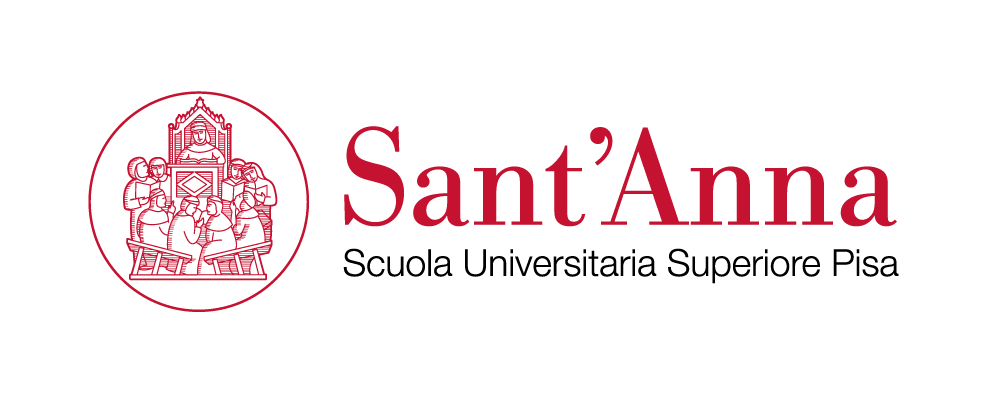 Alla RettriceScuola Superiore Sant'AnnaPiazza Martiri della Libertà 3356127 Pisa (PI)Il/la sottoscritto/a ____________________________, nato/a a _______________ (prov. ____) il _______________________, cittadinanza _______________, Codice Fiscale _________________, residente in ___________________ prov. _____ CAP _______ via/piazza ________________________________n. ___ chiede di essere ammesso, in qualità di partecipante a (barrare la voce di interesse): modulo n. 1 – La condizione giuridica dello straniero e l’ingresso e soggiorno sul territorio; modulo n. 2 – La protezione internazionale e le altre forme di protezione modulo n. 3 – Il sistema di accoglienza e i diritti dei richiedenti protezione internazionale modulo n. 4 – I servizi sociali e l’immigrazione modulo n. 5 –	 Immigrazione e progettazione sociale nell’ambito del Corso di Alta Formazione in tema di immigrazione e asilo – progetto Lumit, per l'a.a. 2019/20, ed a tal fine, consapevole delle sanzioni penali previste dalla legge (art. 76 del DPR n. 445/2000) per le ipotesi di falsità in atti e dichiarazioni mendaci, dichiara la veridicità di quanto segue:di avere conseguito il seguente titolo di studio (barrare la voce o le voci di interesse): Diploma di Scuola Media Superiore,  Laurea,  Laurea Magistrale,  Laurea Vecchio ordinamentoin __________________________________________________________________________________Istituto/Università di _________________________________________________________________ente di appartenenza ___________________________________________________________________ tipologia dell’ente di appartenenza:  pubblico  privato ente presso il quale si opera (in caso di operatore privato) _______________________________________ambito professionale  servizi amministrativi per il rilascio – rinnovo del permesso di soggiorno  servizi demografici  servizi sanitari servizi scolastici – didattici  servizi sociali  altro (specificare) ___________________________________________________________________In caso di superamento del numero massimo di partecipanti previsto per il Modulo, di poter usufruire di priorità di iscrizione in quanto (barrare la voce o le voci di interesse):dipendente e collaboratore degli enti partner e aderenti al progetto Lumit (indicare quale _____________________________________________________________________)dipendente di enti pubblici della Provincia di Lucca, inclusa Azienda USL           (indicare quale _____________________________________________________________________)dipendente e collaboratore di enti del privato sociale operanti nella Provincia di Lucca(indicare quale _____________________________________________________________________)Si ricorda che i dati autocertificati saranno sopposti ai controlli previsti dalla normativa vigente. In caso di falsità, oltre alla decadenza dai benefici indebitamente ottenuti, il candidato, poiché penalmente responsabile, sarà denunciato alla competente autorità giudiziaria.Indicare il recapito scelto per eventuali comunicazioni:tel. _________________ cell. ____________________ e-mail _____________________________________Come si è venuti a conoscenza del corso di formazione? __________________________________________Specificare nel dettaglio l'opzione scelta (es. nome del sito o del quotidiano/rivista, ecc.____________________________________________________________________________________Ai fini della applicazione della normativa europea e nazionale in materia di trattamento dei dati personali (Reg. UE 679/2016) e del D.Lgs. n. 196/2003, dichiaro di aver preso visione dell’informativa al link: https://www.santannapisa.it/it/alta-formazione-infoData _____________							Firma ________________________Allegati:documento di identità in corso di validitàCurriculum vitae Altro (specificare) ________________________________